Sport 2016/2017ROZGRYWKI SZKOLNETenis stołowy indywidualnyChłopcy1.Patoła Jakub kl.V2.Kiendracha Marcin kl.VI3. Chmielowski MarcelDziewczętaFarat Karina kl.VBoron Karolina kl.VIFarat Julia  kl.VI.Tenis stołowy gry podwójne1.Chmielowski Marcel, Kinderacha Marcin2. Bień Maksymilian, Zaranek Damian3. Patoła Jakub, Domagała Dawid.Szkolny halowy konkurs skoku w dalBień Maksymilian  /3,4 metra/Patoła Jakub /3,3 m./Kiendracha Marcin, Zaranek Damian , Chruściel Kacper /2,9m./ZAWODY GMINNEPIŁKA HALOWA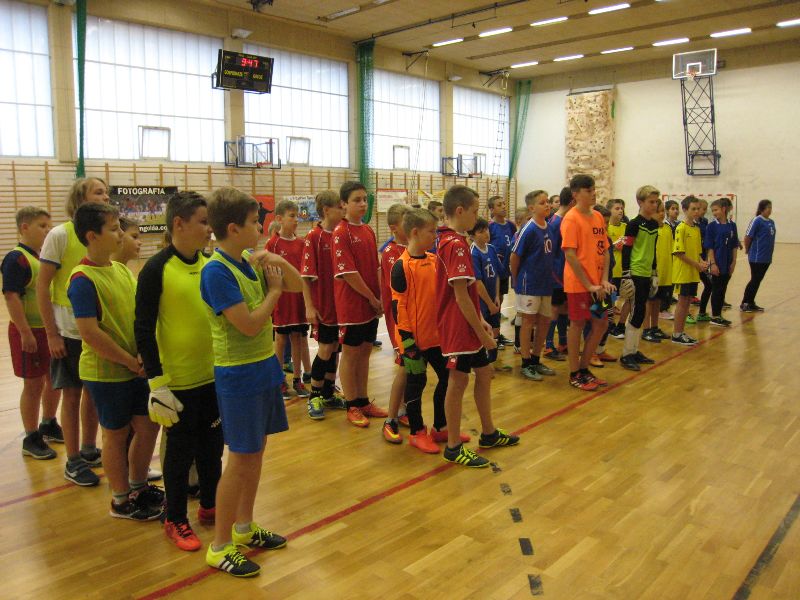 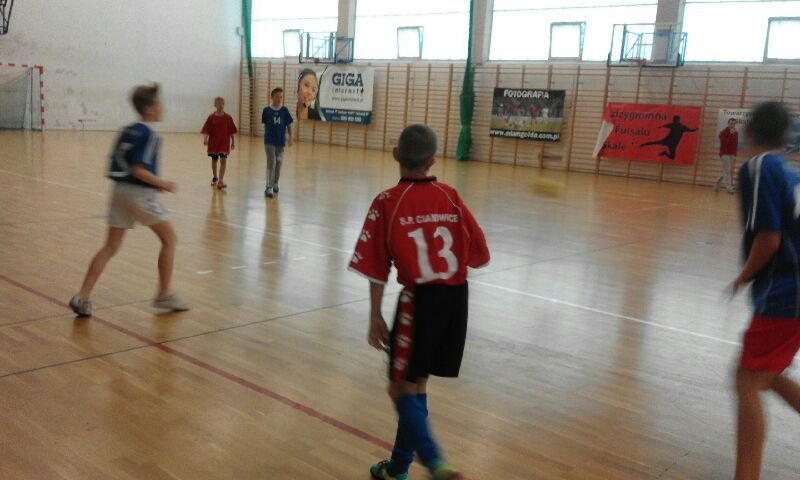 II-ce dziewczęta / Boroń Karolina, Bubak Natalia, Mitela Kinga, Mitela Olga,                              Stojewska Oliwia, Farat Karina/IV-ce chłopcy / Bień Max, Chmielowski Marcel, Kiendracha Marcin, Zaranek Damian,                                           Chruściel Kacper, Patoła Jakub/MINI KOSZYKÓWKA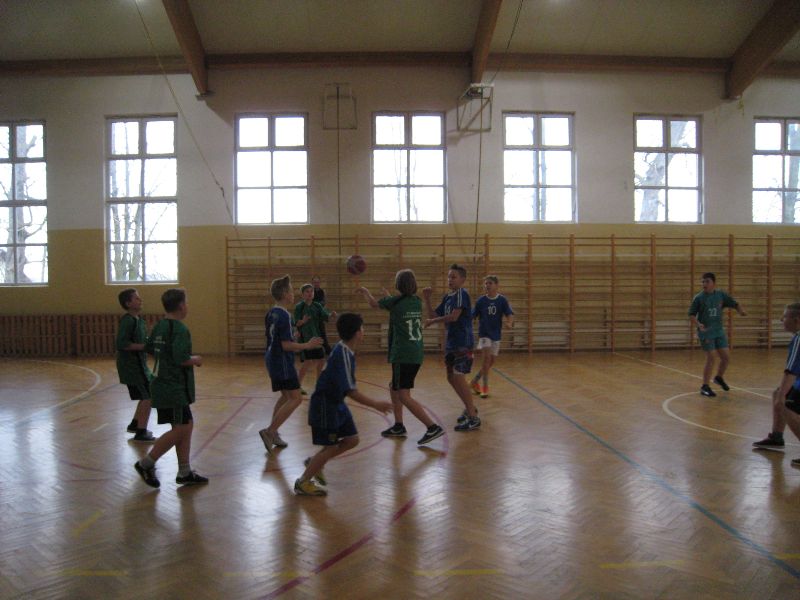 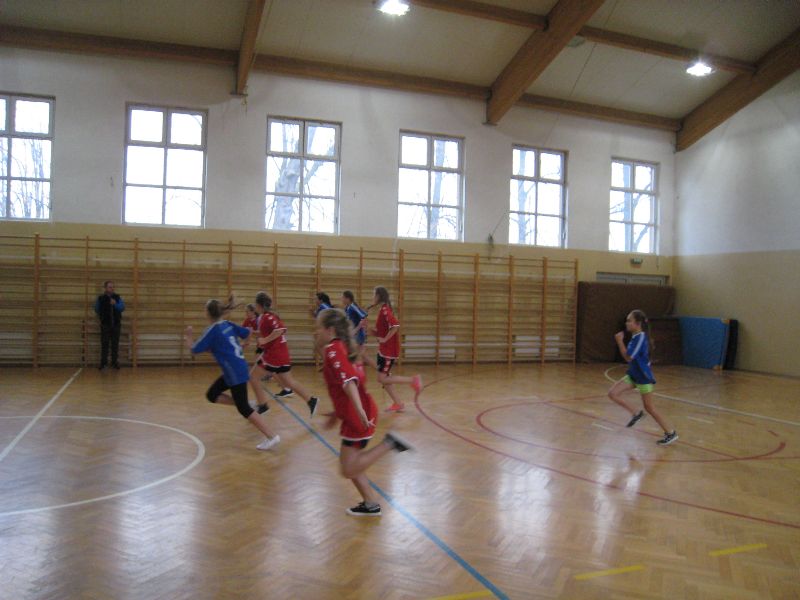 I-ce dziewczęta / Boroń Karolina, Bubak Natalia, Mitela Kinga, Mitela Olga,                              Farat Julia, Farat Karina/III-ce chłopcy /Bień Max,Bień Damian, Chmielowski Marcel, Kiendracha Marcin,                           Zaranek Damian ,Chruściel Kacper/TENIS STOŁOWY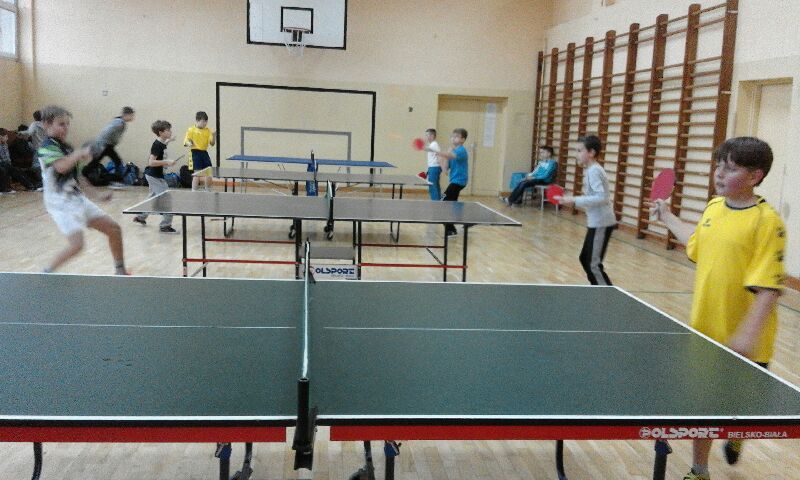 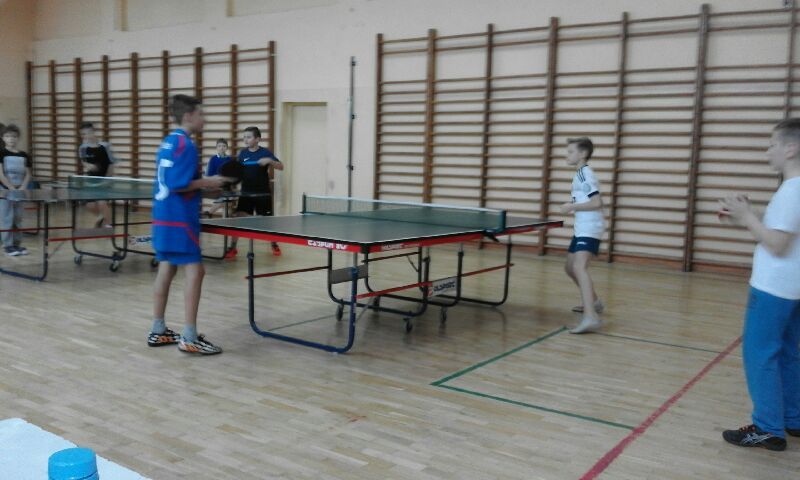 I-ce chłopcy / Chmielowski Marcel, Kiendracha Marcin/- gra podwójnaII-ce dziewczęta /Boroń Karolina, Farat Karina/- gra podwójnaGry pojedynczeIII-ce Bień MaksymilianIV-ce Kiendracha MarcinIV-ce Farat Karina V-ce Patoła JakubVI-ce Boroń Karolina Wszyscy wymienieni wyżej zakwalifikowali się do turnieju powiatowego.Pozostali zawodnicy zajęli miejsca pod koniec pierwszej dziesiątki i na początku drugiej.ZAWODY POWIATOWE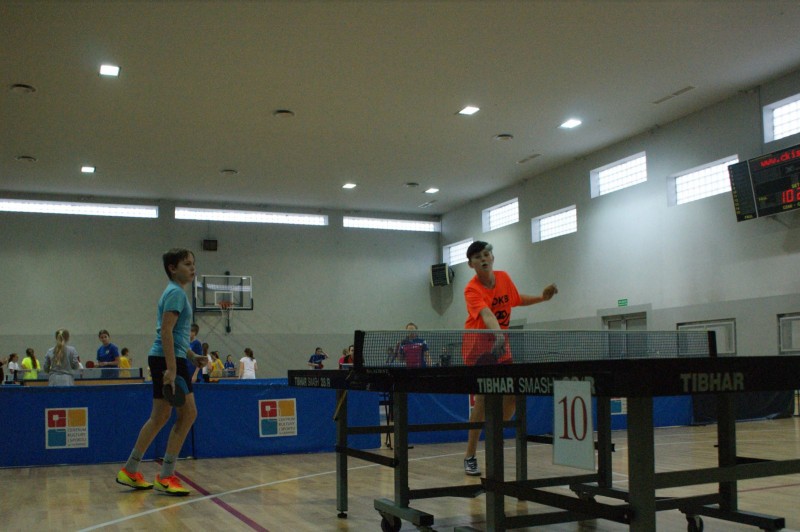 IX-ce drużyna chłopców w tenisie stołowym /Kiendracha Marcin, Chmielowski Marcel,                                                                           Patoła Jakub/9-ce Kiendracha Marcin w turnieju indywidualnym tenisa stołowego,13-ce Patoła Jakub w turnieju indywidualnym tenisa stołowego.Pozostali zawodnicy zajęli miejsca w trzeciej dziesiątce turnieju/ startowało 42 zawodników/